Львівський національний університет ветеринарної медицини та біотехнологій імені С.З. Ґжицького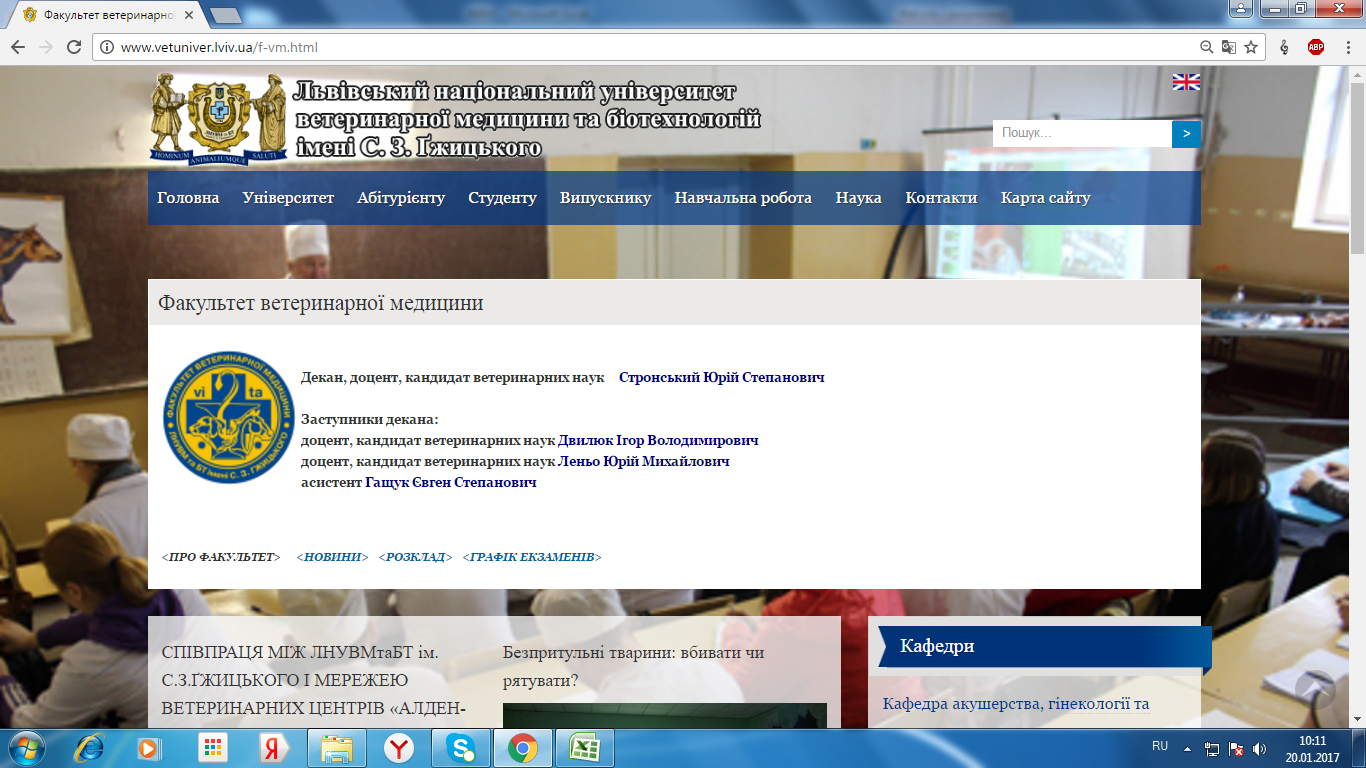            		Факультет ветеринарної медицини        				Рейтинг студентів 2 курсу СП №ПІБ студентаКУРСГРУПАФОРМА НАВЧАННЯРЕЙТИНГ ЗА СЕРЕДНЬОЗВАЖИМ БАЛОМ ДОДАТКОВІ БАЛИОСНОВНИЙ РЕЙТИНГ1Грабова Мар’яна Богданівна2 СП17д88,56189,562Кашляк Михайло Сергійович2 СП17д87,76188,763Жура Іванна Вікторівна2 СП16д85,84287,844Невелич Юлія Олександрівна2 СП17д86,6586,655Боярчук Оксана Іванівна2 СП13д85,5085,506Коляда Інна Сергіївна2 СП14д85,5085,507Беринда Роман Романович2 СП15д83,1083,108Райко Павло Олегович2 СП17д77,15582,159Бірюкова Людмила Сергіївна2 СП14д81,6381,6310Костенко Олег Олександрович2 СП14д76,51581,5111Петрук Оксана Михайлівна2 СП16д80,7880,7812Самчук Михайло Іванович2 СП15д80,7180,7113Гусакова Анастасія Володимирівна2 СП19д80,7180,7114Лукашик Іван Вікторович2 СП19д78,58280,5815Підборецька Діана-Ірина Романівна2 СП14д80,2580,2516Паламар Ярослав Едуардович2 СП15д79,8179,8117Хомюк Дмитро Вікторович2 СП16д79,6379,6318Сачук Руслан Миколайович2 СП14д79,5379,5319Березюк Ірина Валентинівна2 СП16д79,5079,5020Туряниця Тетяна Михайлівна2 СП15д79,3979,3921Мультан Лев-Юрій Ігорович2 СП17д79,0679,0622Стасюк Тарас Васильович2 СП13д76,98278,9823Назарук Віталій Олександрович2 СП15д78,6978,6924Шукалюк Софія Юріївна2 СП14д78,6478,6425Шевченко Роман Олегович2 СП17д78,4478,4426Чулюк Вячеслав Ігорович2 СП13д78,4078,4027Довган Ірина Ігорівна2 СП13к72,41577,4128Процюк Анна Володимирівна2 СП14д77,0077,0029Град Назар Володимирович2 СП15д74,75276,7530Хованюк Микола Володимирович2 СП16д76,4176,4131Рімек Юрій Євгенович2 СП13д76,2576,2532Угрен Віктор Дмитрович2 СП19к75,8175,8133Пруцайло Софія Сергіївна2 СП19к75,6675,6634Гунців Сергій Романович2 СП17д74,6174,6135Здоренко Тетяна Сергіївна2 СП14д71,9571,9536Юрків Романія Ігорівна2 СП15д70,9970,9937Опалак Богдан Олександрович2 СП16д70,6670,6638Рішко Василь Іванович2 СП19к69,7869,7839Рудка Мар’яна Антонівна2 СП18к67,5867,5840Пірнач Сергій Вікторович2 СП17д66,7366,7341Полтавченко Віталій Олександрович2 СП18д66,0366,0342Палащук Христина Михайлівна2 СП18к65,7065,7043Панасюк Марія Адамівна2 СП13к65,2365,2344Вовк Олег Богданович2 СП13к64,7864,7845Доля Петро Сергійович2 СП15д64,7364,7346Черняк Наталія Володимирівна2 СП18д64,0064,0047Іванський Дмитро Васильович2 СП17д63,1463,1448Думнич Олена Іванівна2 СП16д62,7862,7849Бжан Юрій Іванович2 СП14д62,5562,5550Якубчик Микола Миколайович2 СП13к61,8061,8051Качан Катерина Василівна2 СП19к61,7961,7952Пуш Ярослав Ярославович2 СП17д60,9860,9853Грева Оксана Тарасівна2 СП15д60,8860,8854Гелмеці Едгард Карлович2 СП13д60,5960,5955Росоха Василь Федорович2 СП13к60,2460,24